_____________________________________________________________________________ПОСТАНОВЛЕНИЕ                                                            КАРАР«        »                         2017 г.                                                        №_____        Дополнения  в Правила содержания мест захоронения г. Нурлат (постановление №9 от 01.09.2014 год)     Руководствуясь Федеральными законами от 12 января 1996 года №8-ФЗ «О погребении и похоронном деле» и от 6 октября 2003 года №131 ФЗ «Об общих принципах организации местного самоуправления в Российской Федерации, Уставом муниципального образования г. Нурлат Нурлатского муниципального района РТПОСТАНОВЛЯЮ:Дополнить Правила содержания мест захоронения г. Нурлат Нурлатского муниципального района РТ пунктами 3.2, 3.3, 3.4 (приложение №1)..     2. Опубликовать настоящее постановление на официальном сайте муниципального             образования (www.nurlat@tatar.ru).            3.   Контроль за исполнением настоящего постановления оставляю за собой.  Руководитель Исполнительного комитета города Нурлат        Нурлатского муниципального района                                             Н.С. СафиуллинРЕСПУБЛИКА  ТАТАРСТАНИСПОЛНИТЕЛЬНЫЙ КОМИТЕТ ГОРОДА  НУРЛАТ НУРЛАТСКОГО МУНИЦИПАЛЬНОГО РАЙОНА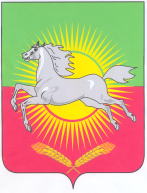  ТАТАРСТАН РЕСПУБЛИКАСЫНУРЛАТ МУНИЦИПАЛЬ РАЙОНЫНЫҢНУРЛАТ ШӘhӘРЕ БАШКАРМА КОМИТЕТЫ